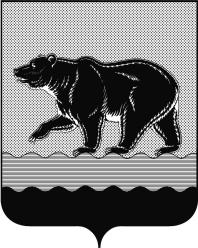 СЧЁТНАЯ ПАЛАТАГОРОДА НЕФТЕЮГАНСКА16 микрорайон, 23 дом, помещение 97, г. Нефтеюганск, 
Ханты-Мансийский автономный округ - Югра (Тюменская область), 628310  тел./факс (3463) 20-30-55, 20-30-63 E-mail: sp-ugansk@mail.ru www.admugansk.ruЗаключение на проект изменений в муниципальную программу
города Нефтеюганска «Укрепление межнационального и межконфессионального согласия, профилактика экстремизма 
в городе Нефтеюганске»Счётная палата города Нефтеюганска на основании статьи 157 Бюджетного кодекса Российской Федерации, Положения о Счётной палате города Нефтеюганска, рассмотрев проект изменений в муниципальную программу города Нефтеюганска «Укрепление межнационального и межконфессионального согласия, профилактика экстремизма в городе Нефтеюганске» (далее по тексту – проект изменений), сообщает следующее:1. При проведении экспертно-аналитического мероприятия учитывалось наличие экспертизы проекта изменений:1.1. Департамента финансов администрации города Нефтеюганска на предмет соответствия проекта изменений бюджетному законодательству Российской Федерации и возможности финансового обеспечения его реализации из бюджета города Нефтеюганска.1.2. Департамента экономического развития администрации города Нефтеюганска на предмет соответствия:	- проекта изменений Порядку принятия решения о разработке муниципальных программ города Нефтеюганска, их формирования, утверждения и реализации, утверждённому постановлением администрации города Нефтеюганска от 18.04.2019 № 77-нп «О модельной муниципальной программе города Нефтеюганска, порядке принятия решения о разработке муниципальных программ города Нефтеюганска, их формирования, утверждения и реализации» (далее по тексту – Порядок от 18.04.2019 № 77-нп):	- программных мероприятий целям муниципальной программы;	- сроков реализации муниципальной программы задачам;	- целевых показателей, характеризующих результаты реализации муниципальной программы, показателям экономической, бюджетной и социальной эффективности;	- требованиям, установленным нормативными правовыми актами в сфере управления проектной деятельностью. 1. Предоставленный проект изменений соответствует Порядку от 18.04.2019 № 77-нп.  3. Проектом изменений планируется уменьшить объём финансирования муниципальной программы в 2019 году за счёт средств местного бюджета соисполнителю администрации города Нефтеюганска (департамент по делам администрации), по основному мероприятию 2.1 «Обеспечение мониторинга состояния межнациональных, межконфессиональных отношений и раннего предупреждения конфликтных ситуаций и выявления фактов распространения идеологии экстремизма» подпрограммы 2 «Участие в профилактике экстремизма, а также в минимизации и (или) ликвидации последствий проявления экстремизма» в результате сложившейся экономии по муниципальному контракту в сумме 5,5 тыс. рублей.   По итогам проведения финансово-экономической экспертизы, замечания и рекомендации отсутствуют, предлагаем направить проект изменений на утверждение.Председатель 					                                         С.А. Гичкина Исполнитель:инспектор инспекторского отдела № 1Счётной палаты города НефтеюганскаТатаринова Ольга Анатольевнател. 8 (3463) 20-30-54Исх. от 17.12.2019 № 535